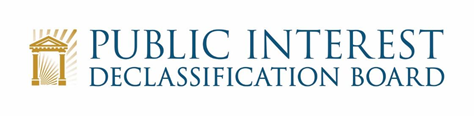 Google Meet Video TeleconferenceOctober 19, 20224:30 – 6:00 p.m.Executive SessionWelcome and Introductory Remarks					4:30 – 4:35Ezra Cohen, ChairEthics Briefing								4:35 – 5:05Chris Runkel, Senior CounselUniversity of Texas Clements Center for National Security		5:05 – 5:35		The MembersConference planningAdministrative								5:35 – 5:55The MembersFOIA ProcessActivities to Support a New Executive Order  Conclusion								5:55 - 6:00 Ezra Cohen